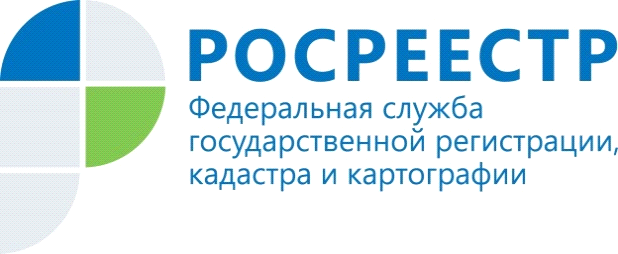 Оспорить кадастровую стоимость объектов недвижимости можно в Управлении Росреестра по Красноярскому краюПо итогам 2 квартала 2018 года комиссией по рассмотрению споров о результатах определения кадастровой стоимости при Управлении Росреестра по Красноярскому краю было рассмотрено 28 заявлений. В результате количество положительных решений в пользу заявителей составило 6 (в отношении 7 объектов недвижимости), отказано в пересмотре кадастровой стоимости в отношении 22 заявлений. Основная причина обращений в комиссию при Управлении Росреестра по Красноярскому краю заключается в том, что размер кадастровой стоимости напрямую влияет на размер земельного налога, арендной платы за землю, выкупной цены земельных участков, поэтому цель оспаривания – уменьшить кадастровую стоимость. Получить информацию о кадастровой стоимости объекта недвижимости можно воспользовавшись электронными сервисами на сайте Росреестра: «Справочная информация по объектам недвижимости в режиме on-line», «Публичная кадастровая карта», «Получение сведений из фонда данных государственной кадастровой оценки». Кроме того, сведения о кадастровой стоимости, содержащиеся в Едином государственном реестре недвижимости (ЕГРН), можно узнать, получив выписку из ЕГРН о кадастровой стоимости объекта недвижимости в многофункциональных центрах «Мои документы».Напоминаем, что актуальная информация о работе комиссии по рассмотрению споров о результатах определения кадастровой стоимости при Управлении Росреестра по Красноярскому краю размещена на официальном сайте ведомства по адресу: www.rosreestr.ru Пресс-службаУправления Росреестра по Красноярскому краю: тел.: (391) 2-524-367, (391)2-524-356е-mail: pressa@r24.rosreestr.ruсайт: https://www.rosreestr.ru Страница «ВКонтакте» http://vk.com/to24.rosreestr